NABÍDKA PRO ŠKOLNÍ ROK  2023/2024SOCIÁLNÍ ČINNOSTStravování ve školní jídelně, cena oběda 50,- Kč.  Žáci platí školné.Připravujeme pro vás:Den otevřených dveří – 11. 1. 2023 od 14.00 do 17.00 hodinPřijímací zkoušky nanečisto – 9. 2. 2023 od 14.00 do 17.00 hodinNabízíme aktivitu Staň se na den středoškolákem!Doporučujeme individuální návštěvy školy.Podrobnější informace o akcích školy najdete na webu školy.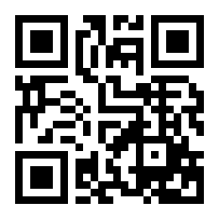 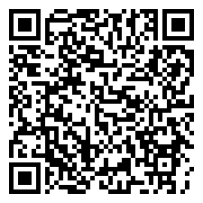 UČEBNÍ PLÁNZákladní údaje  rámcový vzdělávací program – 75-41-M/01 Sociální činnostdélka a forma vzdělání – čtyři roky, denní forma vzdělávánípodmínky přijetí – přijímací zkouška
ukončení vzdělání – maturitní zkouškadosažený stupeň vzdělání – střední vzdělání s maturitní zkouškou Popis oboru  Absolventi oboru budou pracovat s lidmi, kteří vyžadují sociální pomoc, asistenci a podporu. Tato činnost je vykonávaná v ambulantních nebo pobytových zařízeních sociální péče pro děti a dospělé. Získané znalosti a dovednosti mohou uplatnit i jako pracovníci sociální péče obecních a okresních úřadů a okresních správ sociální péče nebo v terénu. Absolventi získají také vědomosti z oblasti managementu sociálních služeb. Možnost dalšího vzděláváníPo ukončení středoškolského vzdělávání mohou zájemci pokračovat ve studiu na vyšších odborných nebo vysokých školách.Vyučovací předmět1. roč.2. roč.3. roč.4. roč.ŠVPZákladní předmětyČeský jazyk a literatura443314Anglický/německý jazyk444416Základy společenských věd11114Dějepis2xxx2Fyzika1xxx1Ekologie1xxx1Chemiex2xx2Matematika44xx8Tělesná výchova22228Zdravověda22xx4Informatika11114Ekonomikax1113Předměty specializaceSociální péče21126Péče o klienta232x7Gerontologiexx224Učební praxexx7x7První pomocxx3x3Pedagogika22228Dramatická výchova2xxx2Výtvarná výchova2xxx2Hudební výchovax1xx1Organizace volného časux22x4Učební praxexx x99Psychologie a sociologie22228Celkem:34323329128